№ 12 от 05.10.2019 г.				/Оформление СТ-1 в Азербайджан/Общество с ограниченной ответственностью «Лучик» заключило договор с ЗАО «Потребитель», Республика Азербайджан №22 от 27 Апреля 2019 г. на поставку Плунжерного гомогенизатора ПГ 1500-30. Продукция поставляется по инвойсу №103 от 26 Апреля 2019 г. в количестве 1 штуки упакованного в деревянный ящик общим весом брутто 1 345 кг, вес нетто 1 240 кг.  Сообщаем производителя данной продукции:ООО «ЗиЛ» г. МоскваТовар произведен из Российских материалов и комплектующих без использования компонентов иностранного производства на вышеуказанном предприятии.   Генеральный директор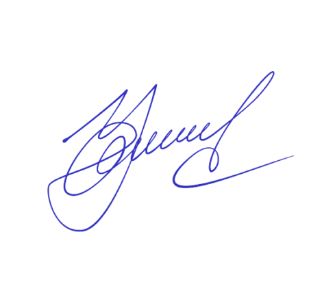 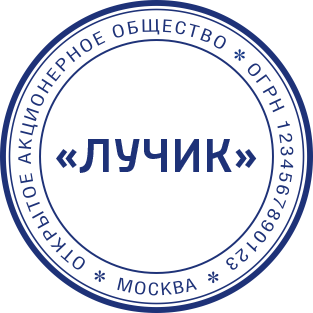    ООО «Лучик»                 					Лучистый И.И.									__________________